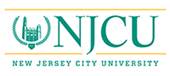 University SenateProfessional Studies Building, 203A rm. 3MINUTES OF MEETINGMay 6, 2019ATTENDANCE:Presiding:  Dr. Christopher Shamburg, University Senate PresidentDEPARTMENTS PRESENT:  A.Harry Moore, Harriet Phillip; Accounting, Michael Bell; Biology, Ethan  Prosen; Counseling Education, Dennis Lin; Criminal Justice, Bill Calathes; Economics, Ivan Steinberg; Educational Leadership, John Melendez; Educational Technology, Chris Carnahan; Elementary/Secondary, Vanashri Nargund; English, Barbara Hildner; ESL, Anne Mabry; Finance, Zhimin Wang; Fitness, Exercise and Sports, Manuela Caciula; Dept. of Earth & Environmental Science, Hun Bok Jung; Health Sciences, Lilliam Rosado; History, Jacob Zumoff; Latin American Studies, Virginia Ochoa-Winemiller; Library, Min Chou; Literacy Education, Mary McGriff; Management, EunSu Lee; Mathematics, Gunhan Caglayan; Media Arts, Joel Katz; Modern Languages, Aixa Said-Mohand; Music, Dance & Theatre, Robert Prowse; Nursing, Gloria Boseman; Philosophy/Religion, Scott O’Connor; Political Science, Joseph Moskowitz; Professional Security Studies, Richard Cosgrove; Sociology/Anthropology, Max Herman; Special Education, Patricia Yacobacci; Women’s & Gender Studies, Jennifer Musial.DEPARTMENTS ABSENT: African/Afro American Studies, Jermaine McCalpin; Alumni, Jane McClellan; Art, Brian Gustafson; Chemistry, Yufeng Wei; Computer Science, Mort Aabdollah; Early Childhood Ed., Basanti Chakraborty; Fire Science, Patrick Boyle; Marketing, Rick Lee; Dept. of Multicultural Ed., Donna Farina; Physics, Chris Herbert; Psychology, Frank Nascimento;SENATORS-AT-LARGE PRESENT:  Cindy Arrigo, Deborah Bennett, Barbara Blozen, Marilyn Ettinger, Venessa Garcia, Jeanette Ramos-Alexander, Christopher Shamburg, Carol Shansky, Rubina Vohra, Yufeng Wei.SENATORS-AT-LARGE ABSENT:  Christopher Cunningham.PROFESSIONAL STAFF SENATORS-AT-LARGE PRESENT: Alison Maysilles, Debra McClary, Denise Serpico, Cynthia Vazquez.PROFESSIONAL STAFF SENATORS-AT-LARGE ABSENT: None.STUDENT SENATORS PRESENT: Maria Tejeda, Sophomore Class President.STUDENT SENATORS ABSENT: STUDENT SENATORS-AT-LARGE PRESENT:  Kyle Izyayev, Alexandra Mack, Nermeen Girgis, Rania Noubani.STUDENT SENATORS-AT-LARGE ABSENT:  Meeting #8University Senate MeetingReorganizationMonday, 6 May 20192:00 PM – Gothic Lounge (H202)MinutesMeeting called to order by President Shamburg at 2:07 p.m. Moment of silence observed concerning the shooting victims and the community at the University of North Carolina – CharlotteI.	Audience Response Voting System Test		Successfully completed.II.	University Senate Meeting Agenda	Motion (made and seconded) to approve: passed.III	University Senate Meeting Minutes of the April 15, 2019 	Motion (made and seconded) to approve: passed. IV.	 Announcements 	Please see all the announcements on the back of the agenda.1. Smoke, Tobacco, and  Vape-Free policy In June the university will implement a smoke, tobacco, and vape-free policy.  Information has been distributed here at the meeting.   If you have any questions, please contact Woodrow Lewis Jr., Associate Dean of Students.2. CommencementCommencement will be held on May 16, 2019 at the Prudential Center in Newark.  The event start time is 9:00 a.m.3. NJCU Music Camp for Kids   A full schedule and information is on your agenda under NJCU Summer 2019 Music Camp for Kids and Community Music School: Piano Camp and Junior Music Camp.   A full schedule and information is on your agenda. 4. Announcements from the Provost’s Officea. Interfolio RPT   Online training sessions are available (https://tinyurl.com/njcuinterfolio)Faculty can access the Interfolio Platform as of May 1, 2019.  Only faculty applying for reappointment and tenure need to use the system. Face-to-face training sessions are also scheduled for May 2019 during office hours which are Wednesdays between 1:00 pm -2:00 p.m. The SBR 2019-20 applications are a pilot project for Interfolio implementation. So far it is progressing well. b. Separately Budgeted Research (SBR) 2019-20 Applications and ProgressFaculty submitted their letters/emails of intent already. Online and face-to-face training sessions were carried out using Interfolio.  26 faculty submitted SBR 2019-20 applications via Interfolio. The SBR reviewer committee has been established.  Online training was provided and cases/applications will be available to the reviewers on May 1, 2019. A face-to-face SBR reviewer meeting scheduled for May 21, 2019c. Graduate Assistantships (GA)The Administration has established GA Steering Committee and new application, assessment, and evaluation procedures are being discussion. The committee will call for GA applications between May 1 and  June 1.  	Comments on announcements: Training on Interfolio will be available both online and 	      face-to-face.V.  		University Senate President’s Report 	1. Senators-at-Large Election 	Congratulations to the all those elected as senators-at-large:		Faculty Senators:	Deborah Bennett 	Venessa Garcia 	Jeanette Ramos-Alexander	Carol Shansky 	Rubina Vohra 	Yufeng Wei Professional Staff Senators:	Alison Maysilles 	Cynthia Vazquez2. Senate Administration Coordinating Committee (SACC) Report of April 24th Meeting A. SACC Approved Programs 1. Minor in Business Analytics and Data Science                       2. Program Modification of Bachelor of Science in Management   B. Update Administrative EvaluationJulia Basile, the vice president for human resources, will update SACC about her research on administration evaluation at the next SACC meeting. C. Resolution on Temporary Course ApprovalsThe administration agreed to implement a technological trigger to limit courses with temporary approval to be offered one semester only, as per the policy.  D. Common Hour Resolution Update (see attachment #1)President Henderson is forming a group of students, administrator and faculty to look at the second common hour. E. 2nd Reading Day Resolution Update (see attachment #2)Two reading days are in the Fall 2019 Calendar.   There was agreement that reading days should be clearly used for students’ study, and not for exams or other mandated course-related work.  Senators should share this message with your constituents.  F. Policies to the Senate (see attachment #3)                                                    This resolution emphasized the need for the administration to consult with the Senate on all academic policies prior to their implementation.  The administration agreed with the spirit of the resolution but would include a timeframe for the Senate’s action. G. Administrators Speaking at the SenateThe Senate Executive Committee (SEC) raised the issue that we have twice invited Deans to speak about specific issues, and they have declined.  The administration noted a lack of civility in previous encounters at the Senate. 3. Request to meet with the Board of Trustees  The Senate Executive Committee requested a meeting with the Board of Trustees to discuss three items that could not be agreed upon with the administration at SACC meetings:• The Senate resolution to have the University follow the approved process for substantive curricular changes to the Co-Op Program.• The request for the rubric or rubrics used for reappointment and promotion.• The Senate’s dissatisfaction with the Administration overruling the results of department elections for chairpersons.4. Minor and Major Program RevisionsThree years ago a resolution passed unanimously to formalize the process for revising major and minor programs.  It did not get off the ground, so I would like to jump start the process.   I will send out the resolution and an initial policy draft.  I ask for feedback by September 13th so we may present it to the entire Senate at the September meeting.5. Minor in East Asian Studies (see attachment #4)The Minor in East Asian Studies was not fully approved.  It was distributed via email.   I would like a motion to approve it at this meeting.  Motion (made and seconded): to approve the minor in East Asian Studies.Motion: passed. Discussion of Senate President’s Report: An online mechanism is needed to submit both new minors and revisions to existing minors.Motion (made and seconded): to charge the Academic Support Services Committee to explore an online means of submitting proposals for new minors and revisions to existing minors. Discussion: The online system for submitting new major programs is not working.Motion to amend (made and seconded): to charge the Academic Support Services Committee to explore the creation of an online means of requesting new minors and revisions to minors and also to explore, and to report back to the Senate, what is happening with the online systems for major programs. Motion in amended form: passed.VI.	Reorganization - Elections Committee Dr. Mingshan Zhang, chair Using clickers, the elections were conducted. (Note: * indicates elected to position; numbers indicate years served on committee that have term limits)1. Senate Executive Committee Officers   (Each college/school must be represented)	Outgoing Members:	Christopher Shamburg, President – COE (2)				Rubina Vohra, Vice President – SOB (2)				Joseph Moskowitz, Secretary – CAS (2)				Gloria Boseman, Nursing – CPS (1)				Bill Calathes, Criminal Justice – CPS (1)				Cynthia Vazquez, PS – CTPP – COE (1)				Rania Noubani, Student Rep. (1)	Remaining Members: 	none	Senate to Elect:	3 Officers (1 President, 1 Vice President, 1 Secretary) for a term of 2 				years with the privilege of serving two consecutive terms. 3 full time 				faculty/professional staff members for a term of 1 year with the 					privilege of re-election	Nominee(s):		Christopher Shamburg, - COE (President)*				Rubina Vohra, - SoB (Vice President)*				Cynthia Vazquez, PS - CTPP - COE (Secretary)*	Executive Committee Member Nominees:		Gloria Boseman - CPS *	Bill Calathes - CPS *	Joseph Moskowitz - CAS *	Denise Serpico - CPS	2. Academic Standards CommitteeOutgoing Members:	Barbara Blozen, Nursing – CPS (2)			Hanae Haouari, Chemistry – CAS (2)								Zhimin Wang, Finance – SoB (2)			Laurelle Milligan, Student Rep.Remaining Members:	Yi-Yu Chen, Management – SOB (1)Senate to Elect:	3 full time faculty/full time professional staff members for a term of 2 				     yearsNominees:		Barbara Blozen, Nursing – CPS *			Hanae Haouari, Chemistry – CAS			Vanashri Nargund, Elem./Secondary - COE*			Zhimin Wang, Finance – SoB*3. Academic Support and Services CommitteeOutgoing Members:	Andrew McCabe, Special Ed – COE (2)			William Westerman, Sociology – CAS (filled a vacancy until May 6th 				     reorganization)			Jessica Menjivar, Student Rep.Remaining Members:	Shanda Johnson, Nursing – CPS (3)			Amit Mokashi, Management – SoB (3)	Senate to Elect:	2 full time faculty/full time professional staff member for a term of 2 				yearsNominees:		Erin O’Neill, Health Sciences – CPS*			Gita Sharma, Accounting – SoB			William Westerman, Sociology – CAS *4. The Committee on Instructional TechnologyOutgoing Members:	Debananda Chakraborty, Mathematics – CAS (4)				EunSu Lee, Management – SoB (2)			Sevincgul Ulu, Marketing – SoB (filled a vacancy until May 6th 				     reorganization)*			Alexandra Mack, Student Rep.Remaining Members:	Yufeng Wei, Chemistry – Chemistry (1)Senate to Elect:	3 full time faculty/full time professional staff members for a term of 2 				     years Nominees:		EunSu Lee, Management – SoB*			Donna Ho-Shing, Nursing – CPS*			Gita Sharma, Accounting – SoB			Sevincgul Ulu, Marketing – SoB*				Xiaodi Zhu, Finance - SoB5. Curriculum and Instruction Committee   Outgoing Members:	Nava Cohen, Accounting – SoB (filled vacancy until May 6th 					     reorganization)*				Graig Klein, Professional Security Studies – CPS (filled vacancy until 				     May 6th reorganization)					Pablo Garofalo, Economics – SoB (filled vacancy until May 6th 				     reorganization)*			Kevin O’Neill, Nursing – CPS (filled vacancy until May 6th 					     reorganization)*			Grace Wambu, Dept. of Counseling Ed – COE (filled vacancy until 				     May 6th  reorganization)				Ryanne Soriano, Student Rep.	Remaining Members:	Michael Rotenberg-Schwartz, English – CAS (1) Senate to Elect:        	5 full time faculty/full time professional staff members for a term of 2 				     years. (COE, CPS, SoB need to be represented)Nominees:		Nava Cohen, Accounting – SoB			Pablo Garofalo, Economics – SoB*			Graig Klein, Professional Security Studies – CPS*			Joseph Moskowitz, Political Science – CAS*			Kevin O’Neill, Nursing – CPS							Ruth Ortiz, PS – SoB*			Lilliam Rosado, Health Sciences* 			COE member needed6. Elections Committee	Outgoing Members: 	Basanti Chakraborty, Early Childhood Ed. – COE (2)		Mary Fortier, Nursing – CPS (2)		Mingshan Zhang, Accounting (4)		Yomalis Perozo Sanchez, Student Rep.Remaining Members:	Meriem Bendaoud, Biology – CAS (1)Senate to Elect:	3full time faculty/ full time professional staff members for a term of 2 					     yearsNominees:		Debananda Chakraborty, Mathematics – CAS*		Gita Sharma, Accounting – SoB*		Xiaodi Zhu, Finance – SoB*7. Faculty and Professional Staff Affairs Committee  Outgoing Members:	Christopher Carnahan, Educational Tech. – COE (filled vacancy until 				     May 6th reorganization)*	Joseph Moskowitz, Political Science – CAS (2)			Denise Nash, Nursing – CPS (2)			Jeanette Ramos-Alexander – Accounting – SOB (2)			Failen Rosa De Los Santos, Student Rep.		Remaining Members:	Jason Martinek, History – CAS (1)			Senate to Elect:	 4 full time faculty/full time professional staff members for a term 				     of 2 years (COE, CPS, and SoB need to represented)Nominees:		Tracy Amerman, Educational Technology – COE*			Kathleen Mahoney, Nursing – CPS*			Debra McClary, PS – SoB*			Jeanette Ramos-Alexander, Accounting – SoB*		8. Graduate Studies Committee Outgoing Members:	Lorraine Chewey, Health Sciences – CPS (2)				Carrie Robinson, Education Leadership – COE (4)			Christopher Shamburg, Education Tech. – COE (4)          Remaining Members:	Helen Friedland, Special Education – COE (1)			Jayadhurganandh Jayaraman, Finance – SOB (3)  			Freda Robbins, Mathematics – CAS (3)    Senate to Elect:	3 full time faculty/full time professional staff members for a term of 			 	     2 years; (CPS needs to be represented)	Nominees:		Christopher Carnahan, Educational Technology – COE*			Lorraine Chewey, Nursing – CPS			Venessa Garcia, Criminal Justice – CPS*			John Melendez, Educational Leadership – COE*			Mingshan Zhang, Accounting – SoB9. Planning, Development & Budget Committee: 	Outgoing Members:	Marilyn Ettinger, Finance – SOB (4)   					John Melendez, Educational Technology – COE (2)*				Laura Wadenpfuhl, English – CAS (2)*				Joyce Wright, Nursing – CPS (2)*				Gabrielle Salcedo, Student Rep.			 	Remaining Members:	Pat Boyle, Fire Science, CPS (3)	 							Max Herman, Sociology/Anthropology – CAS (1)				Ira Thor, Athletic Communications – PS (1)	Senate to Elect: 		4 full time faculty/full time professional staff members for a term of 2 					     years, (COE, CPS, and SoB need to be represented)	Nominees:		Lorraine Chewey – Nursing - CPS				Denise Serpico, PS – CPS*				Ivan Steinberg, Economics, SoB				Laura Wadenpfuhl, English – CAS*				Joyce Wright, Nursing – CPS*				Mingshan Zhang, Accounting –SoB*				Xiaodi Zhu, Finance – SoB10. Student Affairs Committee:Outgoing Members:	Allan DeFina, Literacy Education – COE *(filled vacancy until May 				     6th reorganization)			John Donnellan, Management – SOB (2)  				Denise Serpico, Asst. to the Dean – CPS (2)			Rubina Vohra, Economics – SOB (2)			Nermeen Girgis, Student Rep.Remaining Members:	 Jeanne Ruggiero, Nursing – CPS (1)			Caroline Wilkinson, English – CAS (1)Senate to Elect:	4 full time faculty/full time professional staff members for a term of 2 	 			     years (COE and SOB need to be represented)Nominees:		Allan DeFina, Literacy Education – COE*			Alison Maysilles, PS – Enrollment Management*			Aixa Said-Mohand, Modern Languages – CAS*				Ivan Steinberg, Economics – SoB*11. General Education Committee on Assessment and Policy (GECAP)Outgoing Members:	 Venessa Garcia, Criminal Justice- CPS (2) eligible for re-election for a 			     2nd term			Jason Martinek, History – CAS (2) eligible for re-election for a 2nd term			Michelle Rosen, Literacy Ed. - COE (2) eligible for re-election for a 				     2nd term Remaining Members:	Debananda Chakraborty, Mathematics – CAS (3)                                   			Sonia Donaldson, English – CAS (1)			Jacqueline Ellis, Women’s & Gender Studies – CAS (?)			Marilyn Ettinger – Finance – SoB (3)                                              Senate to Elect:	4 faculty membersNominees:		Jason Martinek, History – CAS*			Jenifer Musial, Women & Gender Studies – CAS*						Michelle Rosen, Literacy Ed. – COE*              			One open seat12. General Education Curriculum Committee (GECC)Outgoing Members: 	Michael Bell, Accounting – SoB (2) eligible for re-election for a 2nd term			Hanae Haouari, Chemistry – CAS (2) eligible for re-election for a 2nd 				     term			Ethan Prosen, Biology – CAS (2) eligible for another term			Joyce Wright, Nursing – CPS (2) eligible for re-election for a 2nd termRemaining Members: 	 Morteza Aabdollah, Computer Science – CAS (3)			Anne Mabry, ESL – CAS (1)			Patricia Yacobacci, Special Education – COE (3)Senate to Elect:		4 faculty members Nominees:		Michael Bell, Accounting – SoB*		Hanae Haouari, Chemistry – CAS*		Ethan Prosen, Biology – CAS*		One open seatVII.     University Senate Standing Committee Reports:                                1. Academic Standards Committee (ASC) – Barbara Bozen, chair Barbara Blozen, chairYi-Yu ChenHanae HaouriZhimin WangLaurella Milligan, student representativeMay 6, 2019 ReportThe committee approved the minutes from last meetingThe committee approved the agendaThe committee researched admission requirements from the following competitive/surrounding schools.  St Peters, College of NJ, Montclair, Kean University, NJIT, Rutgers University, Fairleigh Dickinson University, Stockton University, Bloomfield College, Georgian Court University, Monmouth University, Caldwell College, Thomas Edison University. The committee discussed the recommendation on whether or not we should require the SAT/ACT testing as an admission requirement. This is the committee recommendation.SAT/ACT scores should be optional except for application for Honors College program, Merit-based scholarship and course placement purpose. 5. Barbara Blozen will contact NJCU admission officer for information about data/statistics 	regarding SAT/ACT requirements and percentage of students denied admission based on 	SAT/ACT scores.   6. Committee decided to bring the recommendation (with research from 	surrounding/competitive schools) to the Senate for discussion on May 6th 2019.Motion (made and seconded): SAT/ACT scores should be optional except for application for the Honors College program, merit-based scholarships and course placement purposes.	Motion to amend (made and seconded): to strike the words “and course placement purposes.”	Discussion of amendment: Only when SAT scores are received would they be used for course placements. Historically at NJCU SAT scores are used for placement and we should continue to require them so as not to lower standards. What data will be used for placements if a student does not submit them? Other universities do not require SATs since they are poor measures.	Motion to amend: passed (yes – 27, no - 9).  	Discussion on main motion as amended: Doesn’t the university use the SAT scores and need to report them? How will this impact our Honors Program? The ASC has not discussed their proposal with the faculty of the Honors Program. 	Motion to recommit (made and seconded): to return proposal to the ASC committee for reconsideration.	Discussion: Isn’t there data other than SAT scores in the admissions application which potentially hinders enrollment? Is the administration implementing this policy and eliminating the requirement for SAT scores without asking the Senate? That would be contrary to provisions in the Senate Constitution which is university policy. The ASC must consult with the Honors Program.	Motion: passed (yes – 23, no – 8).   	President Shamburg announced that the Senate meeting would be extended until 	4:30 p.m.2. Academic Support & Services Committee (ASSC) - Amit Mokashi, chairAmit Mokashi, chairShanda JohnsonWilliam WestermanJessica Menjivar, student  representativeMay 6, 2019The Academic Support & Services Committee was asked to report on implementation of online Interfolio (e-workflow) system and the policies and practices of the Institutional Review Board (IRB) at the New Jersey City University.The ASSC members had a telecon on 3-26-19 to discuss the tasks assigned by the Senate.  Regarding the IRB process. The ASSC decided to survey the past applicants for feedback. The team has created a potential list of questions to ask the applicants. Based on the responses, an interview will be conducted of the IRB members. Based on the discussion, the ASSC, through the office of the Senate President, requested from the IRB chair the names of the IRB review applicants of the past two years. The ASSC awaits that response.Two members of the ASSC attended the Interfolio meetings/training workshops to gauge the progress of Interfolio implementation. Implementation is in the preliminary stage with the first formal application being the submissions for Separately Budgeted Research (SBR) applications for AY 2019-2020. ASSC will report to the Senate with updates as progress is made.3. Curriculum & Instruction Committee (C&I) - Michael Rotenberg-Schwartz, chairMichael Rotenberg-Schwartz, ChairNava Cohen	Pablo Garofalo	Graig KleinKevin O’NeillGrace WambuRyanne Soriano, student representative. May 6, 2019The committee approved the following program proposals:1.  Bachelor of Science in Cybersecurity:2. For a Bachelor of Arts in Sustainability Studies:The committee approved the following course proposals:1.	2.Discussion:  The program proposals in Cybersecurity and in Sustainable Studies will now be forwarded to the PD&B Committee. The Business Negotiations course was “approved” due to the 30 day rule for curriculum decisions without a full review by the C&I Committee though the course would probably have been approved. 3. Graduate Studies Committee (G&S) - Lorraine Chewey, Carrie Robinson, co-chairsLorraine Chewey, co-chair 	Carrie Robinson, co-chair	J.D. Jayaraman 	Freda Robbins 	Christopher Shamburg April 26, 2019I. At the April meeting, the Graduate Studies Committee approved a program proposal for a School Nurse Specialization Track in the existing Master of Science Degree with a major in nursing. In addition, the GSC also approved the five course proposals listed below that were submitted by the Nursing Department. II. New Program Proposal The program proposal submitted by the Department of Nursing is based on the relocation of the graduate School Nurse Program from the Health Science Department to the Nursing Department. This program content is essential to meet the requirements for the New Jersey Department of Education Standards for Instructional and Non-Instructional endorsements in N.J.A.C. 6A:9b.14.3 & 14.4 (New Jersey Administrative Core), as well as American Association of Critical-Care Nurses (AACN) Essentials of Masters Education in Nursing and accreditation standards established by Commission on Collegiate Nursing Education (CCNE). 	III. New Course Proposals NURS6AA Role of the School Nurse I: Care Coordination NURS6BB Role of the School Nurse II: Reducing Barriers to Health and Learning NURS6CC Curriculum Design, Development, and Evaluation in School Health Education NURS6DD School Nurse Practicum I NURS6EE School Nurse Practicum II Program Proposal for New Program Option: School Nurse Specialization Track in existing Master of Science Degree Program with a Major in NursingNursing Course Proposal #1: NURS6AA Role of the School Nurse I: Care CoordinationNursing Course Proposal #2: NURS 6BB Role of the School Nurse II: Reducing Barriers to Health & Learning Nursing Course Proposal #3: NURS6CC Curriculum Design, Development, and Evaluation in School Health EducationNursing Course Proposal #4: NURS6DD School Nurse Practicum INursing Course Proposal #5: NURS6EE School Nurse Practicum IIMotion (made and seconded): to approve the programs and courses approved by GS.Motion: passed.4. Planning Development & Budget (PD&B) -Marilyn Ettinger & Joyce Wright, co- chairsMarilyn Ettinger , co-chairJoyce Wright, co-chair Pat Boyle Max Herman John Melendez Ira ThorLaura Wadenpfuhl Gabrielle Salcedo, student representative James White, ex officioMay 6, 2019The PD&B Committee met on April 25, 2019, with a quorum of voting members present, the committee reviewed and made recommendations for the following proposals:James White NJCU, CFO joined the meeting to discuss the charge of this committee, our primary concern was the committee’s knowledge of the fiscal health of NJCU, which should be shared with the university community. A recommendation was made to invite Mr. White to the October 2019, Senate Meeting, to provide a financial update of the University in an effort to enhance transparency. In addition, a recommendation was made (see below) as of Fall 2019 a member of the Enrollment Management Executive leadership team join the PD&B committee as an ex officio member to review and validate the proposal’s projected enrollment.  The committee would also like to further consider the budget template that was previously generated for program proposals. 	ProgramsA. Bachelor of Arts in Sustainability Studies (54 credit major; 120 credits for degree) (see attachment #5) Approved. The committee recommended to include one paragraph on how the BA in Sustainability Studies will enhance growth and the overall vision of the Earth and Environmental Sciences Department.Motion (made and seconded): to approve the Bachelor of Arts in Sustainability Studies (54 credit major; 120 credits for degree) Motion: passed.B. Bachelor of Science in Cybersecurity (120 Credits) The committee is requesting a closer review of estimated student enrollment, which directly impacts the revenue generated (Appendix E). The budget of 1.0 million dollars for the Lab Expenses is remains high (30 Computers and Programs), and it was questioned whether current University resources could be utilized. Is there a potential of Grant opportunities for the capital purchases? C. Bachelor of Science in Geographic Information Science (BS-GIS) The committee recommended that this proposal be re-submitted as (2) separate proposals with (2) cover sheets; a minor in GIS (18 credit hours) and a major in GIS (30 Credit hours) to clearly explicate student enrollment, estimates of tuition and fees for both proposals. In addition, one paragraph is requested on how this Minor and Major will enhance the growth, vision and departmental priorities of the Geo-Science Department. D. Professional Financial Planning (Minor 18 Credits)Approved. This minor will provide for NJCU students the necessary curriculum for our students to take the Financial Planning Certification at the Bachelor’s Level. The committee recommends an addendum to include one paragraph on any completed surveys to support projected enrollment. 	RecommendationThe Senate Planning, Development and Budget (PD&B) Committee has among its primary charges the review of “Request for Academic Program Approval” with a focus on the financial viability and sustainability of the proposed new program enrollment projections.  The PD&B Committee recommends that effective Fall 2019 a member of the Enrollment Management Executive leadership team join the committee’s meetings for the 2019-2020 academic year to review and validate the proposal’s projected enrollment.  Rationale: The PD&B Committee believes that there exists a need to provide new program proposers the enrollment management expertise to develop enrollment demand projections. Enrollment projections serve as the critical baseline data, for the development of projected revenue.  The PD&B Committee’s charge is to evaluate the financial viability of programs and we believe that the input of this content expert is critical to our work in this area Motion (made and seconded): Effective Fall 2019 a member of the Enrollment Management Executive leadership team join the committee’s meetings for the 2019-2020 academic year to review and validate the proposal’s projected enrollment.Discussion: Adding a member to a Senate Committee is our-of-order because it would be contrary to the Senate Constitution’s membership provisions for the committee. The motion does not add a committee member, but rather provides for a member of Enrollment Management to attend or to provide through another means information about how realistic enrollment projections are in program proposals. The person would not participate in any other deliberations or work of the PD&B committee.  Motion: passed (yes – 19, no -9). Additional Discussion on PD&B Report:	 The Professional Financial Planning minor may still need C&I approval. VIII. 	Unfinished BusinessAcademic FreedomMotion (made and seconded):  to charge the Faculty and Professional Staff Affairs Committee with examining the state of Academic Freedom for NJCU and making recommendations to the Senate.  The committee’s written report may include the results of a survey it conducts of NJCU’s full-time and adjunct faculty, and the practices of other universities.  The issues which the report should include, but are not limited to, are textbook selection and syllabi development.  The committee will report and make its recommendations for the Senate’s consideration at the November 2019 Senate meeting. Discussion: In the SoB e-books are being used for basic courses and the same textbook is being used in all sections of multi-section courses. The dean has pressured departments to implement this arrangement. Research shows online texts are detrimental for students.  Students should have a choice to use current or previous editions of textbooks to save money. The SoB arrangement with the publishers uses a “first day access approach” to the books.  Fees for the book(s) are added to the students’ bills. Can students opt out of using the books electronically?  Departmental faculty in some SoB departments voted against using the same book in multiple section courses. These events raise large questions about academic freedom at NJCU which the resolution asks the committee to consider.Motion: passed (yes – 25, no – 2).  IX. New Business         1. Monday-Thursday Course Pattern 	Motion (made and seconded):  To facilitate more options for course scheduling starting in Fall 2019 to include a Monday-Thursday pattern.	Discussion: Would this conflict with Tuesday- Thursday courses?Quorum call: Quorum not present.  Meeting adjourned at 4:11 P.M. Respectfully submitted by,Joseph H. Moskowitz, Ph.D.Secretary of the University SenateAttachment #1: Common Hour ResolutionAttachment #2: 2nd Reading Day Resolution Update Attachment #3: Policies to the Senate ResolutionAttachment #4: Minor in East Asian Studies Proposal Attachment #5: Bachelor of Arts in Sustainability Studies ProposalProposal InitiatorKutub ThakurOriginating DepartmentProfessional Security StudiesProgram TitleBachelor of Science in CybersecurityProgram ObjectiveThe BS in Cybersecurity is designed to provide a strong foundation and detailed technical knowledge in information security, computer security, network security, and software security as well as an appreciation of the social, policy, ethical and legal aspects of security and privacy. The program will require 15 semester hours of pre-requisites, 33 semester hours of core courses, 45 semester hours of general education requirements, 21 semester hours of track courses, and 6 open electives, for a total of 120 semester hours. Gen Education, open electives and introductory courses can be transferred from community colleges towards the degree program.Core courses in computer network security, host computer security, and information security provide the theoretical basis for understanding the source of vulnerabilities in computation and information systems. The students are exposed to state-of-the-art tools and techniques for identifying threats to networking infrastructure, computer systems, as well as data and information systems. With this broad theoretical foundation, students can select courses from domain areas that provide both foundation and core of coverage across a wide variety of topics in Cybersecurity. The curriculum for the BS in Cybersecurity program blends contemporary knowledge with advanced research concepts to deliver a cutting-edge program and it is mapped with the NSA/DHS guideline and knowledge units. The overall goal of the BS in Cybersecurity program is to provide students with the background knowledge in theory and practice to understand current Cybersecurity threats, but more importantly to be able to understand, adapt, and develop new techniques to confront emerging threats. The research elective component (embodied in the culminating thesis) requires students to expand their resourcefulness by exploring new and creative approaches to address emerging threats. This program will be the first in the state on New Jersey to be designated as a national center of academic excellence by the National Security Agency (NSA) and Department of Homeland Security (DHS).Program Curriculum69 credits (15 prereqs, 33 core, and 21 track); 120 credits for degree. Proposal InitiatorHun Bok JungOriginating DepartmentEarth & Environmental SciencesProgram TitleBachelor of Arts in Sustainability StudiesProgram ObjectiveThe Department of Earth and Environmental Sciences proposes to offer a new Bachelor of Arts (BA) degree program in Sustainability Studies. Sustainability enables economic growth without adversely affecting the environment. As sustainability becomes more widespread, a new market focused on sustainability will increase job prospects for future sustainability professionals. According to McKinsey on Sustainability & Resource Productivity report (Nauclér et al 2014), global business is in the midst of a revolution, unfolding in many different ways, particularly in the production, management, and use of energy and natural resources. This revolution will bring great opportunities for sustainability careers and play a major role in shaping the 21st-century global economy. Sustainability professionals seek to improve an organization's environmental, social, and economic impact. Our goal is to produce well-prepared sustainability professionals who have a broad range of interdisciplinary education in Environmental Science, Energy and Natural Resources Global Business Management, and Social Sciences. The primary objective of the Sustainability Studies BA program is to produce well-prepared sustainability professionals who can demonstrate discipline-specific proficiency as well as proficiency in NJCU’s University-wide learning outcomes of critical thinking and problem solving, written and oral communications, quantitative literacy, information and technological literacy, and civic engagement and intercultural knowledge. Students will be educated and trained to understand and address complex sustainability challenges, and to seek and develop interdisciplinary solutions. Numerous studies support the use of multidisciplinary, interdisciplinary and transdisciplinary approaches to teaching sustainability, which provides the highest level of integration (Benn, 1999; Marinova & McGrath, 2004; Moore, 2005; Sherren, 2005). Such approaches are considered necessary to address the complex interrelationships between environmental, economic, social, and political issues in sustainability (Marinova & McGrath, 2004). Effective Sustainability majors demonstrate comprehensive, wide ranging knowledge and practical skills in multi-disciplinary areas such as energy and environmental sciences as well as business and management. Interdisciplinary coursework will be offered from a variety of NJCU departments including Earth & Environmental Sciences, Management, Economics, Philosophy, Political Science, Sociology, and Health Science. Therefore, the proposed program will meet the programmatic mission of New Jersey City University by providing a diverse population with an excellent education.Program Curriculum54 required and 18 elective credits within the program parameters (some of which may be Gen. Ed. ); 120 credits for degree.Course InitiatorMarguerite GriffinOriginating DepartmentAccountingCourse TitlePrinciples of Business NegotiationCatalog DescriptionThis course examines the principles of negotiation for understanding and applying the skills to request, approach, and engage in successful conflict resolution. Students will participate in simulations, review theory, and practice problem-solving techniques. This course will provide students the opportunity to reflect on their personal tendencies in resolving conflict.Credits3 cr.Course ComponentsLecture—3 creditsCourse Level300 PrerequisitesFor Accounting Students: ACCT 381; For Management Students MGMT 312Degree RequirementsRequired for BS in Management. Elective for Accounting. Will be required in the future Certificate in Fraud Examination.Enrollment1 section every semester; 25 studentsCourse InitiatorVesna Radanovic-KocicOriginating DepartmentDepartment of Multicultural EducationCourse TitleDiversity: Civil Debate in Contentious Times Catalog DescriptionStudents explore history and causes of a number of issues that are contentious in our contemporary diverse society. The course prepares students to express their ideas clearly and argue in a civil manner while collaborating with diverse teams.Credits3 cr.Course ComponentsLecture—3 creditsCourse Level200 PrerequisitesNoneDegree RequirementsNoneEnrollment1 section every semester; 25 studentsProgram Proposal New New Program Option School Nurse Specialization Track in Existing Master of Science with a Major in Nursing Degree Program RequesterDr. Lorraine CheweyDepartment/CollegeNursing/ College of Professional StudiesCredits37 creditsRationaleThis proposal relates to the relocation of the Graduate School Nurse Certification Program from the Health Sciences Department to the Nursing Department. This move will create an additional track (School Nurse Specialization) in the existing Master of Science Degree with a Major in Nursing Program. Program content is essential to meet requirements for the New Jersey Department of Education Standard (Instructional) and Non-Instructional endorsements (N.J.A.C. 6A:9B-14.3 & 14.4), as well as AACN Essentials of Masters Education in Nursing and accreditation standards CCNE. Degree ProgramLearning Outcomes1. Engage in the processes of scholarship, critical thinking, communication and research for practice and advanced study. 2. Employ information systems technology and inter-professional collaboration to manage and transform clinical and educational practice. 3. Evaluate socioeconomic and health care policy issues and trends that affect advanced practice and nursing education. 4. Provide leadership to promote effective change in health care delivery systems and nursing education through integration of advanced nursing knowledge, theories and principles for effective outcomes. 5. Design population-centered and culturally responsive strategies in the delivery of clinical and educational practice. Program Outcomes for the Specialization in School Nursing Option/track1. Assimilate the role of the school nurse in schools and communities with diverse populations. 2. Demonstrate competencies in using evidence-based practice to design, implement, and evaluate nursing services and health education curricula in schools and communities. Proposed Course Level & Title NURS6AA Role of the School Nurse I: Care Coordination RequesterDr. Lorraine CheweyDepartment/CollegeNursing/ College of Professional StudiesCredits3 creditsPrerequisiteN/AComponent Workload Hours3.0 lectureRationalDegree RequirementsThis course is a requirement for a new program option/track in the existing MS with a Major in Nursing Degree Program, and a Specialization in School Nursing. This new course is part of a change in the existing School Nurse Certification Program, currently housed in the Health Sciences Department. Enrollment Cap20Proposed Course Level & Title NURS6BB Role of the School Nurse II: Reducing Barriers toHealth & LearningRequesterDr. Lorraine CheweyDepartment/CollegeNursing/ College of Professional StudiesCredits3 creditsPrerequisiteNURS6AA Role of School Nurse I: Care CoordinationComponent Workload Hours3.0 lectureRationaleDegree RequirementsThis course is a requirement for a new program option/track in the existing MS with a Major in Nursing Degree Program, and a Specialization in School Nursing. This new course is part of a change in the existing School Nurse Certification Program, currently housed in the Health Sciences Department.Enrollment Cap20Proposed Course Level & Title NURS6CC Curriculum Design, Development, and Evaluation in School Health EducationRequesterDr. Lorraine CheweyDepartment/CollegeNursing/ College of Professional StudiesCredits3 creditsPrerequisiteNURS6AA Role of the School Nurse I: Care CoordinationNURS6BB Role of the School Nurse II: Reducing Barriers toHealth & LearningNURS600 The Science of Health PromotionNURS642 Advanced Health AssessmentComponent Workload Hours3.0 lectureRationaleDegree RequirementsThis course is a requirement for a new program option/track in the existing MS with a Major in Nursing Degree Program, and a Specialization in School Nursing. This new course is part of a change in the existing School Nurse Certification Program, currently housed in the Health Sciences Department. Enrollment Cap20Proposed Course Level & Title NURS6DD School Nurse Practicum IRequesterDr. Lorraine CheweyDepartment/CollegeNursing/ College of Professional StudiesCredits3 creditsPrerequisiteNURS6AA Role of the School Nurse I: Care CoordinationNURS6BB Role of the School Nurse II: Reducing Barriers toHealth & LearningNURS600 The Science of Health PromotionNURS642 Advanced Health AssessmentComponent Workload Hours3.0 lectureRationaleThis clinical component is required for the New JerseyDepartment of Education Standard (Instructional) and Non-Instructional School Nurse endorsement (N.J.A.C. 6A:9B-14.3and 14.4). Course content is essential to meet AACN Essentialsof Masters Education in Nursing and accreditation standardsCCNE.Degree RequirementsThis course is a requirement for a new program option/track inthe existing MS with a Major in Nursing Degree Program, and aSpecialization in School Nursing. This new course is part of achange in the existing School Nurse Certification Program,currently housed in the Health Sciences Department.Enrollment Cap20Proposed Course Level & Title NURS6EE School Nurse Practicum IIRequesterDr. Lorraine CheweyDepartment/CollegeNursing/ College of Professional StudiesCredits3 creditsPrerequisiteNURS6AA Role of the School Nurse I: Care CoordinationNURS6BB Role of the School Nurse II: Reducing Barriers toHealth & LearningNURS6CC School Nurse Practicum INURS6DD Curriculum Design, Development & Evaluationin School Health EducationComponent Workload Hours3.0 lectureRationaleThis clinical component is required for the New JerseyDepartment of Education Standard (Instructional)endorsement (N.J.A.C. 6A:9B-14.3). Course content isessential to meet AACN Essentials of Masters Education inNursing and accreditation standards CCNE.Degree RequirementsThis course is a requirement for a new program option/track inthe existing MS with a Major in Nursing Degree Program, and aSpecialization in School Nursing. This new course is part of achange in the existing School Nurse Certification Program,currently housed in the Health Sciences Department.Enrollment Cap20